PERFEZIONAMENTO ISCRIZIONE DEGLI ALUNNI CLASSI PRIMEPER GLI ALUNNI ISCRITTI ALLA CLASSE PRIMA PER L’A.S. 2019/2020  OCCORRE PERFEZIONARE L’ISCRIZIONEENTRO VENERDI’ 5 LUGLIO 2019INVIANDO ALL’INDIRIZZO :pvis01200g@istruzione.it I SEGUENTI DOCUMENTI:CERTIFICAZIONE DELLE COMPETENZE (con VOTO) RILASCIATA DALLA SCUOLA MEDIA CERTIFICATO DELLE VACCINAZIONI (o AUTOCERTIFICAZIONE )RICEVUTA DEL VERSAMENTO DELL’ ASSICURAZIONE ANNUALE di 6,00 euroRICEVUTA DELVERSAMENTO DI UN CONTRIBUTO VOLONTARIO  di 130,00  euro CON LA CAUSALE “CONTRIBUTO VOLONTARIO PER L’AMPLIAMENTO DELL’OFFERTA FORMATIVA A.S. 2019-20”MODELLO “B”  (vedi allegato) SOLO PER GLI ALUNNI CHE ALL’ATTO DELL’ISCRIZIONE HANNO OPERATO LA SCELTA DI NON AVVALERSI DELL’INSEGNAMENTO DELLA RELIGIONEMETODI DI PAGAMENTOBONIFICO BANCARIO CODICE IBAN ISTITUTO “L. COSSA” PAVIA IT 27 H 05034 11301000000011858 Banca Popolare Società Cooperativa Piazza della Vittoria, 7 - 27100 PAVIA L’ASSICURAZIONE  di 6,00 € E’ DA EFFETTUARE SEPARATAMENTE DAL CONTRIBUTO VOLONTARIOSARA’ POSSIBILE EFFETTUARE IL PAGAMENTO ELETTRONICO ANCHE PRESSO IL NOSTRO SPORTELLO DI SEGRETERIA 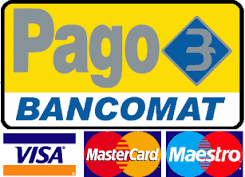 PER CHI E’ IMPOSSIBILITATO AD INVIARE VIA MAIL LA DOCUMENTAZIONE PER PERFEZIONARE L’ISCRIZIONE POTRA’ RECARSI PERSONALMENTE A SCUOLA PER LA CONSEGNA DEI DOCUMENTI TUTTI I GIORNI DA LUNEDì AL VENERDì DALLE ORE 10.00 ALLE ORE 12.00